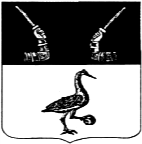 Администрация муниципального образованияПриозерский муниципальный район Ленинградской областиП О С Т А Н О В Л Е Н И Еот    2021 года   №   _____В соответствии с пунктом 13 статьи 155 и статьей 156 Жилищного кодекса Российской Федерации, соглашением № 02 от 11.01.2021 между администрацией муниципального образования Приозерский муниципальный район и администрацией  муниципального образования Петровское сельское поселение  о передаче полномочий по установлению платы за жилое помещение  для населения, решениями собраний собственников жилых помещений многоквартирных домов муниципального образования  Петровское сельское поселение, Уставом  муниципального образования Приозерский муниципальный район Ленинградской области, администрация муниципального образования Приозерский муниципальный район Ленинградской области ПОСТАНОВЛЯЕТ:1. Установить размер платы за содержание жилого помещения для нанимателей жилых помещений по договорам социального найма и по договорам найма жилых помещений муниципального жилого фонда, расположенного на территории муниципального образования Петровское сельское поселение  (Приложение).2.  Настоящее постановление подлежит опубликованию на официальном сайте администрации муниципального образования Приозерский муниципальный район Ленинградской области в сети Интернет.3. Настоящее постановление вступает в силу с 01.11.2021.4. Контроль за исполнением настоящего постановления возложить на заместителя главы администрации по жилищно-коммунальному хозяйству. Глава   администрации                                                                                               А.Н. Соклаков Согласовано.Стецюк В.В.Петрюк О.Г.Хлюстова С.Л.Михалева И.Н.Разослано: дело - 1, ОКХ - 1, КФ - 1, поселение - 1, УО - 1,  ТУ ЕИРЦ - 1, ОИТ – 1 (в эл.виде), юр.отдел – 1, районная библиотека – 1.Приложениек постановлению администрации муниципального образования Приозерский муниципальный район Ленинградской областиот_________ 2021 года № ___Размер платыза содержание жилого помещения для нанимателей жилых помещений по договорам социального найма и договорам найма жилых помещений муниципального жилищного фонда, расположенного на территории  муниципального  образования  Петровское сельское  поселениеУправляющая организация  ООО «ВЕРИС»Лист  согласованияК проекту постановления                                              от «___»_________2021_    №________«Об установлении  размера платы за содержание жилого помещения для нанимателей жилых помещений по договорам социального найма и договорам найма жилых помещений муниципального жилищного фонда, расположенного на территории  муниципального  образования  Петровское сельское  поселение»Структурное подразделение – отдел коммунального хозяйстваИсп. ведущий специалист ОКХ, Борисова О.М., тел. 36-693Об установлении  размера платы за содержание жилого помещения для нанимателей жилых помещений по договорам социального найма и договорам найма жилых помещений муниципального жилищного фонда, расположенного на территории  муниципального  образования  Петровское   сельское  поселение№ п/пАдресСодержание жилого помещения с 01.11.2021 по 31.10.2022 (руб./1 кв.м)№ п/пАдресСодержание жилого помещения с 01.11.2021 по 31.10.2022 (руб./1 кв.м)пос. Петровское, ул. Шоссейная, д. 1822,01пос. Петровское, ул. Шоссейная, д. 3118,07дер. Ольховка, ул. Центральная, д. 2220,62дер. Ольховка, ул. Центральная, д. 2420,62Согласующее лицоЗамечания Виза согласования(дата, подпись)Заместитель главы администрации по жилищно-коммунальному хозяйствуСтецюк В.В.«____»________2021Заместитель главы администрации по экономике и финансам – председатель комитета финансовПетрюк О.Г.«____»________2021Начальник отдела коммунального хозяйстваХлюстова С.Л.«____»________2021Начальник юридического отделаМихалева И.Н.«____»________2021